应用领域：工具管理等微小型设备管理；                                                         医疗器械管理产品优势：产品100%经过欧洲进口标签一致性测试系统检测，保证使用过程中的稳定性；           产品材质通过环保认证；产品经过国内外知名客户广泛的使用和验证；                                            标签结实耐撞，耐候性好，读距远;  	规格参数：MiNi抗金属标签VT-1504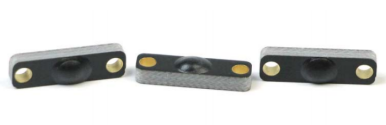 性 能 指 标性 能 指 标产品订购型号VT-1504工作频率86-960Mhz读距2米（R2000固定式读写器）；0.9米（R2000模块手持机，30dbm功率）极化方向线极化芯 片 特 性芯 片 特 性芯片Alien/Higgs3功能可读/写EPC存储:EPC 96bits （可拓展到 480bits） , 用户区 512bits, TID64bits 用户内存512 User Bits数据存储时间10年可擦写次数100,000次物 理 特 性尺寸15*4*2MM    孔径2MM 包装Reel包装材质FR4颜色黑色IP等级IP68重量0.7g使 用 环 境工作温度-20℃至+100℃存储温度-40度至140度安装方式铆钉安装标签安装孔径2MM螺丝安装标签安装孔径2MM，可用M2.0螺钉背胶安装采用3M进口薄胶或者厚胶，按客户需求定制。个性化定制激光打码，印刷LOGO，颜色定制等